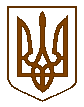 УКРАЇНАБілокриницька   сільська   радаРівненського   району    Рівненської    області(шістдесят друга  позачергова сесія сьомого скликання)      ПРОЄКТ РІШЕННЯвід  10 серпня  2020 року                                                                                                                                                    Про додаткові попереджувальні заходи із застосуванням окремих положень фінансового контролю депутатами Білокриницької сільської ради у 2020 роціЗаслухавши інформацію заступника сільського голови з питань діяльності виконавчих органів О. Плетьонки стосовно додаткових попереджувальних заходів із застосуванням окремих положень фінансового контролю депутатами Білокриницької сільської ради у 2020 році, взявши до уваги роз’яснення Національного агентства з питань запобігання корупції №1 від 13.02.2020 року, керуючись Законом України «Про запобігання корупції» та Законом України «Про місцеве самоврядування в Україні»,  сесія Білокриницької сільської радиВИРІШИЛА:Інформацію заступника сільського голови з питань діяльності виконавчих органів О. Плетьонки, взяти до відома та неухильного виконання.Затвердити додаткові попереджувальні заходи із застосуванням окремих положень фінансового контролю депутатами Білокриницької сільської ради у 2020 році,  згідно з додатком 1.Контроль за виконанням даного рішення покласти персонально на кожного депутата Білокриницької сільської ради VII скликання.Сільський голова                                                                 Тетяна  ГОНЧАРУКДодаток  1до проєкту рішення сесії Білокриницької сільської  ради
від «10»  серпня  2020  р.  № ДОДАТКОВІ ПОПЕРЕДЖУВАЛЬНІ ЗАХОДИ із застосуванням окремих положень фінансового контролю депутатами Білокриницької сільської ради у 2020 роціТЕРМІНИ подання декларацій у разі припинення діяльності пов’язаної із виконанням функцій держави або місцевого самоврядування (депутатів Білокриницької сільської ради VII скликання)декларація суб’єкта декларування, який припиняє відповідну діяльність (декларація перед звільненням) – декларація, яка подається відповідно до абзацу першого частини другої статті 45 Закону не пізніше двадцяти робочих днів з дня припинення діяльності, пов’язаної з виконанням функцій держави або місцевого самоврядування, або іншої діяльності. Декларація «перед звільненням» охоплює період, який не був охоплений деклараціями, раніше поданими таким суб’єктом декларування; декларація після звільнення – декларація, яка подається відповідно до абзацу другого частини другої статті 45 Закону з 00 годин 00 хвилин 01 січня до 00 годин 00 хвилин 01 квітня року, наступного за звітним роком, у якому було припинено діяльність, пов’язану з виконанням функцій держави або місцевого самоврядування, або іншу діяльність. Така декларація охоплює звітний рік (період з 01 січня до 31 грудня включно), що передує року, в якому подається декларація. Заступник сільського голови з питань діяльності виконавчих органів                                                          О. Плетьонка№ з/пНайменування заходуТерміни виконанняВідповідальні за виконання1Перевірити адресу електронної поштової скриньки, яка вказана у персональному кабінеті Єдиного державного реєстру декларацій осіб, уповноважених на виконання функцій держави або місцевого самоврядування (далі – Реєстр)Негайно Депутати Білокриницької сільської ради VII скликання2Перевірити термін дії та працездатність Вашого електронного цифрового підпису (далі – ЕПЦ) для роботи з РеєстромНегайноДепутати Білокриницької сільської ради VII скликання